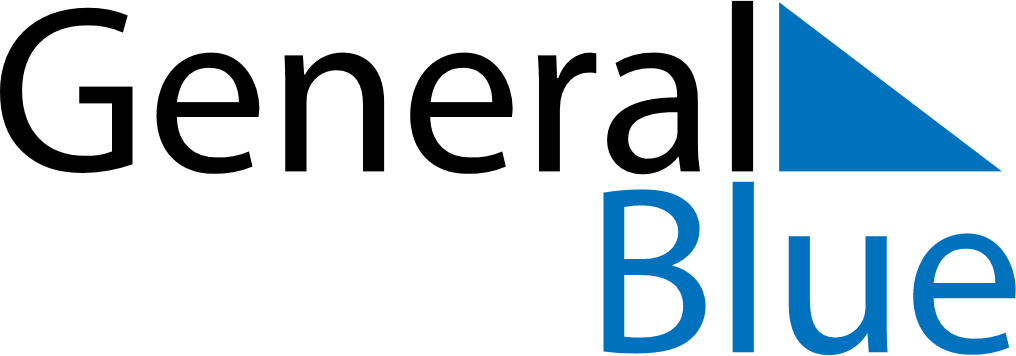 October 2022October 2022October 2022October 2022IrelandIrelandIrelandSundayMondayTuesdayWednesdayThursdayFridayFridaySaturday12345677891011121314141516171819202121222324252627282829October Bank Holiday3031